«В поисках имени»Квест – игра (авторская) для детей старшего дошкольного и младшего школьного возраста.15.10.2021г. Учитель музыки, музыкальный  руководитель ГБОУ ЦО Эрудит» Чибирова  Диана.  Людвиговна.«Имя  твоё в городе нашем, Как путеводная  нить.Ты  вдохновляешь, ты помогаешь Жить и творить и любить»Диана Чибирова№1 слайд. Виды  детской деятельности: игровая, продуктивная, коммуникативная, познавательно – исследовательская.
Цель: формирование у детей патриотических чувств, толерантности и качеств, необходимых для успешной социальной адаптации, через изучение достопримечательных мест города связанных с именем Коста Левановича Хетагурова. Воспитание любви и интереса к родному городу, расширение кругозора.
Задачи:
Обучающая: закрепление через разные виды деятельности знания детей о городе Владикавказ, достопримечательностях,  и людях - тружениках.
Развивающая: развивать нравственно-патриотические качества: гордость, гуманизм, желание сохранять и приумножать богатства города, воспитывать уважение к труду, к людям, создающим красивый город; развивать связную речь детей, обогащать словарный запас. Способствовать развитию памяти, мышления.
Воспитательная: воспитывать чувства любви и гордости к своей малой родине; воспитывать доброе, уважительное отношение к своему городу, улицам,  домам, музеям, паркам, и памятникам.
Предварительная работа: беседы с детьми о Коста Левановиче Хетагурове, его творчестве и фактах биографии; беседы с детьми о городе; рассматривание фотографий старого и нового города; изучение схемы города; экскурсии по улицам города, к памятнику , в музей Коста; составление творческих рассказов на тему: «Мой Коста» и « Мой любимый уголок в г. Владикавказ; разучивание песен.
Материал и оборудование: презентация, 5 осенних листьев с буквами на обратной стороне, магнитная доска., атрибуты для игры «Джигитовка»Правила игры: Нужно выполнить 5 заданий, получить 5 букв и собрать из  них имя.
Место проведения: музыкальный зал, класс.
Время проведения: накануне празднования  Дня рождения Коста Хетагурова, и дня города. Ход мероприятияМ.р.  Здравствуйте ребята.Дети. Здравствуйте.Занятие наше не  совсем обычное. Оно познавательное, развлекательное и просто симпатичное. Сегодня я приглашаю вас  в увлекательное путешествие на поиски….. А искать мы с вами будем, - ИМЯ. Имя  великого человека очень значимого для жителей не только нашей республики Северной – Осетии Алании, но и для всех Осетин, живущих  в мире и для всех почитателей его  огромного таланта. Известно мне, что в одном из самых красивых городов Кавказа есть много мест связанных с этим именем и свой маршрут мы должны проложить именно по этому городу.№2.На слайде несколько фотографий г. ВладикавказМ.р. Посмотрите, на экран, что объединяет все эти изображения? Правильно. Это наш Владикавказ.Звучит песня. «Владикавказ –город воинской славы» сл. и муз. Чибировой Д.Л. (приложение 1)М.р. Мы сегодня будем путешествовать по какому городу? Правильно по Владикавказу.Посмотрите на доску. На ней листопад. Каждый правильный ответ дает нам право перевернуть один листок и узнать одну букву этого имени.№3. М.р. Отправляемся в поход. Впереди Проспект нас ждет.Носит имя он ….Дети: Коста.Правильно. Давайте откроем одну букву.Вы запомните друзья.Нет длиннее улицы в городе у нас Проходит эта улица через весь Владикавказ. Вот маршрутное такси. Просим: «Дядя, подвези»Двигаются паровозиком по кругу.№4.М.р. Посмотрите, за окном  Интересный, старый дом.Это дом-музей …Дети: Коста.М.р. Правильно давайте откроем еще одну букву.Здесь хранится красота. В этом доме Коста жил, здесь по улице ходил.Может мы зайдем туда?Дети: Да №5. На доске картины Коста и одна лишняя.М.р. Это выставка  картин, что  написаны Коста. Только точно знаю я, есть картина лишняя.Вы внимательно смотрите и картину уберите.Дети убирают лишнюю картину.М.р. Дальше мы гулять пойдем?Дети: Да.М.р. Посмотрите вот сюда.№6. На слайде УниверситетДети: Ой, какой огромный дом. М.р. Этот дом - храм всех наук.Университет зовут.Надо вам лишь подрасти,Чтоб учиться здесь смогли.Получать здесь знания И высшее образование!Знают все, что он не зряНосит имя чьё?Дети: Коста.М.р Правильно давайте откроем еще одну букву.М.р. А вы блеснете знанием,Своим образованиемДети: Да.Отвечайте на вопрос, где Коста мальчишкой рос?Дети: В горахМ.р. А семья большой была?Дети: Нет. Коста  был сирота.М.р. Чем прославился Коста?Может строил он дома?Дети: Нет.М.р. Может строил поезда?Дети: Нет.М.р. Может он писал картины?Дети: Да.М.р. Может изобрел резину?Дети: Нет.М.р. Может был Коста поэт?Дети: Да.М.р. Может рисовал портрет?Дети: Да.М.р. Может он в футбол играл?Дети: Нет.М.р. Для театра он писал?Дети: ДаУдивили вы меня. Много знаем о Коста.Не устали вы гулять? Может надо отдыхать?№7 слайд. Парк М.р. Парк я вижу впереди. Может нам туда зайти?Чем же в парке нам заняться?Как мы будем развлекаться?Ребенок. В парке можно веселиться.Бегать, прыгать и резвиться.Можно лебедей кормить,Минералку можно пить.Карусели все для насВ нашем парке просто класс!Любит парк вся детвора, М.р. А зовут его?Дети: КостаМ.р. Правильно давайте откроем еще одну букву.Развлечемся, детвора. Начинается игра.Оседлаем мы коня. И посмотрим кто быстрей,Кто проворней и смелей.Игра: Джигитовка.М.р. Все закончилась игра. Подойдите все сюда.№8 слайд. Памятник Коста на фоне Осетинского театраЭто памятник… Дети: КостаМ.р. Правильно давайте откроем последнюю букву.Давайте из наших букв соберем ИМЯ, которое мы искали, и к которому  привело нас наше путешествие.Дети складывают на доске имя. КОСТА№8 слайд. Памятник Коста на фоне Осетинского театраМ.р. А за ним стоит театр, зрителям всегда он рад.Дети поворачиваются к зрителям.М.р. Будем мы сейчас артисты перед ними выступать и стихи, чьи?Дети: Коста конечно,  с выражением читать.Стихи:Осетинский танец. Песня «Коста» Слова  и музыка Д.Л. Чибировой (приложение №2)Заключение. М.р. читает стихи К.Л. ХетагуроваЛюблю я целый мир,Люблю людей, бесспорно,Люблю беспомощных, обиженных сирот,Но больше всех люблю,Чего скрывать позорно?-Тебя, родной аул и бедный наш народ.Кто автор этих строк? О ком шла речь на нашем занятии?№9 Портрет КостаМ.р. Правильно. Речь о К.Л. Хетагурове. По маршруту мы прошли. Слово нужное нашли. Что же связано с Коста в нашем городе друзья? Ответы детей….М.р. Здесь он жил и здесь любил. Здесь учился и творил. Здесь по городу гулял, Здесь картины рисовал. Здесь остался навсегда, Здесь горит его звезда.И  завершим наше путешествие мы где?Правильно. В нашем детском саду (или классе). На мероприятии, которое  мы посвящаем кому?Дети: Коста. Приложение №1 «Владикавказ – город воинской славы»Сл. Муз. Д.Чибировой.1.Осень, красавица яркой палитройГород укрыла в багряный наряд.Улицы, скверы, как в сказке волшебной Золотом красок горят.Припев: Владикавказ – лучший город на свете.Город надежды, добра, красоты.Ты по заслугам владеешь Кавказом,Владикавказ – это город мечты!2.Море улыбок, красивые лица,Только нельзя забывать.Чтобы над нами солнце светилоСколько  пришлось испытать.Припев: Владикавказ – ты надежная крепость.Предков отвага бушует в крови.С честью идут по военным дорогам.Владикавказ – это дети твои!3.В годы военных лихих испытаний Встал на защиту великой страны.Враг не прошел, но какою ценоюСколько сынов в битве той полегли….Припев: Владикавказ – город воинской славыВечный огонь негасимо горит.Подвиг солдата всегда перед намиВладикавказ – эту память хранит!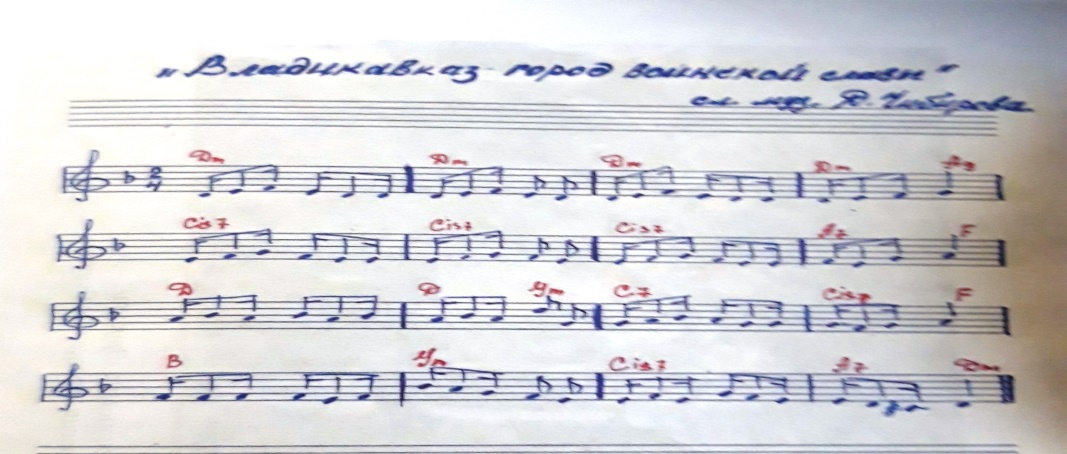 Приложение №2Песня «Коста» Слова  и музыка Д.Л. Чибировой1-йОсень в наряде праздничномНар стоит над рекойЛюди собрались разные,Но все с любовью одной.Припев:Коста, повторяем  мы снова.Коста, поет вся земля.Славный ты сын народаОсетия любит тебя!2-й.Годы уходят в вечность,Слово Коста все живейБьется в нем боль и надежда,Слышим мы плач матерей.Припев:3-й.Все озарилось светомВ славный твой юбилей.Горы и те  закружилисьВ танце своих дочерей.Припев:Коста, повторяем  мы снова.Коста, поет вся земля.Славный ты сын народаОсетия любит тебя!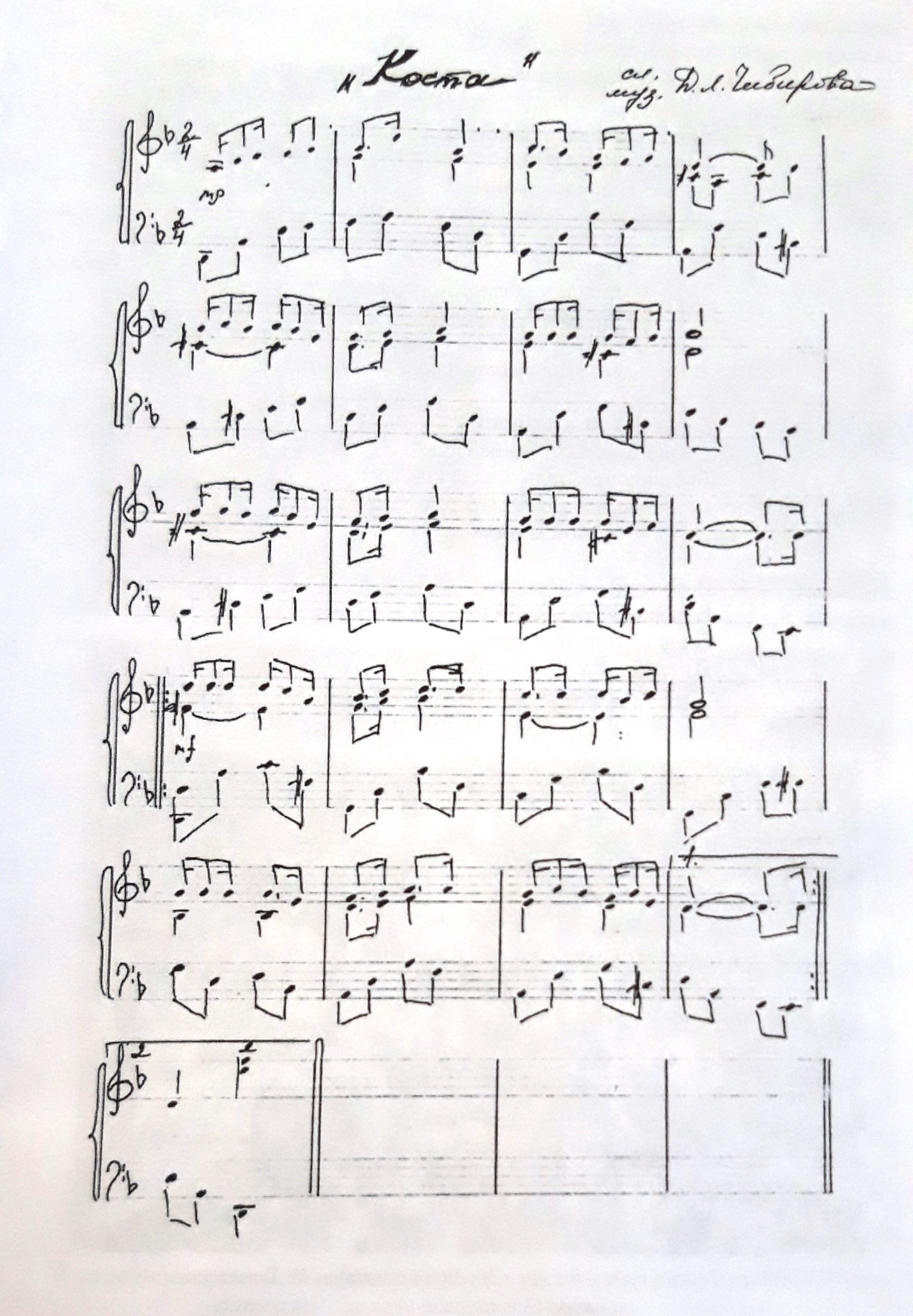 